[El DISTRIBUCE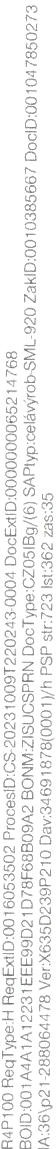 SMLOUVA O PRIPOJENI ODBERNEHO ELEKTRICKEHO ZARiZENi K DISTRIBUCNi SOUSTAVE DO NAPETOVE HLADINY 0,4 kV (NN)CiSLO: 23_SOP_01_4122235571PROVOZOVATEL DISTRIBUCNi SOUSTAVY (dale jen PDS)CEZ Distribuce, a. s.	Decin, Decin IV - Podmokly, Teplicka 874/8, PSC 405 02 I IC 24729035 I DIC CZ 24729035 I zapsana v obchodnim reIstfiku vedenem Kraiskym soudem v Ustinad Labem. oddil B., vlozka 2145 I licence na distribuci elektfiny c. 121015583 I registracni cislo u OTE: 715 I info@cezdistribuce.cz I www.cezdistribuce.cz I kontaktni bezplatna linka CEZ Distribuce: 800 850 860 (hlaseni poruch. distribucni pozadavky, informace) I adresa pro dorucovani: CEZ Distribuce, a. s., Plze/\. Guldenerova 2577/19, PSC 326 00 I na zaklade povefeni ze dne 8. 3. 2022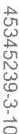 zastupuie Radoslav Novy, pozice: Vedouci oddeleni Regionalni pece	TZADATEL (dale jen Zakaznik)OBCHODNi FIRMA / NAZEV Stfedni odborna skola Stfibro ICO 68783728ADRESA MiSTA TRVALEHO POBYTU / SIDLAULICE	BenesovaOBEC	StfibroICO	68783728c.P. / C. 0.	508MiSTNi CAST  StribroPSC  349 01	iiZASTOUPENA TELEFONPREDMET SMLOUVYRezarnna & Barton, s r.o , Dusan Rezanina 608534062	E-MAILrezanina,u.rabarch.cz	PDS se zavazuje za podminek SJednanych touto smlouvou o pripoJeni odberneho elektrickeho zarizeni {dale jen .,Smlouva") pripojit ke sve distribucni soustave do hladiny nizkeho napeti 0,4 kV ve sjednanem miste pripojeni zai'izeni Zakaznika pro odber elektriny (dale tez Jen ,,Zarizeni") a zaJistit dohodnuty rezervovany prikon v miste pripoJeni. Zakaznik se zavazuJe zaplatit PDS vcas a radne podil na opravnenych nakladech na pripojeni (dale Jen ,,Podil na nakladech").Tato Smlouva navazuje na zadost Zakaznika o pripojeni zarizeni pro odber elektriny c. 4122235571 ze dne 2 10. 2023.TECHNICKE PODMiNKY PRIPOJENi A LHUTY PRO JEJICH SPLNENiPDS a Zakaznik si sjednavaji tyto podminky pripojeni Zai'izeni, vcetne technickych podminek pripoJeni (dale tez jen ,,TPP"):Specifikace odberneho mistaumisteni Zarizeni: c. pare. 700, Benesova 508, Stribro, 349 01-EAN:859182400801951452Technicke udaje mista pripojeni a predavaciho mistanapetova hladina: 0,4 kV (NN)zpusob pripoJeni (pocet fazi): 3hodnota hlavniho jistice pred elektromerem: 3 x 160,0 A; vypinaci charakteristika: Bcharakter odberu: T4 PripoJQvane elektricke spotrebic:eMerici zai'izeni, zpusob a typ mereniumisteni mericiho zarizeni: pilir, oplocenipristupnost mericiho zarizeni: pristupnetyp merenf 8;prevod mericich transformatoru proudu: 150/5 A, trida presnosti 0,5 Svlastnikem mericich transformatoru proudu je Zakaznikodber elektriny bude meren mericim zarfzenim PDS-=iiii=iiii=iii=iiii-"::!iiiiiiiiiiiiiii,._iiiiiiiiiiiiiii=Fakturacni mefeni bude provedeno Jako pfevodove merem Meric1 transformatory proudu budou osazeny s definovanym pfevodem, tiidou pfesnosti a jmenov1tou zatezi 5 VA v pripade vzdalenosti MTP a elektromeru do Sm (vcetne). nebo v pfipade vzdalenosti MTP a elektromeru nad 5m se zatezi 10VApokud nebude vypoctem prokazana vyssi hodnota. Pouiity typ menicu musi mit tzv. ufedni vzor (cert1f1kat) pro pouziti v CR a musi bytovereny a provozovany v souladu s pravnimi pfedpisy (zakon c. 505/1990 Sb. a provadeci pfedpisy k nemu), zeimena musi byt ovefeny Ceskym metrologickym institutem nebo autorizovanym metrologickym strediskem. Elektromerova souprava bude umistena v samostatnem rozvadeci nebo skfini mereni - typove skfin1 USM nebo SM s vyklopnym panelem tak, aby byl zaIisten pfistup poverenym osobam PDS za ucelem provadeni kontroly. odectu. udrzby, vymeny cI odebrani meficiho zarizeni Pied zkusebni svorkovnici schvaleneho typu bude umisten pojistkovy odpinac napefoveho obvodu Mefe111 mus, byt provedeno v souladu sOtocte prosimSKUPINA CEZ	. ez .-·t •	•	• • -	·pfislusnymi pravnimi pfedpisy, predevsim s vyhlaskou c. 359/2020 Sb., PPDS a Pripo1ovacimi podminkami nn pro osazeni mericich zarizeni v odbernych mistech napojenych z distribucni site nizkeho napeti v platnem zneni, ktere je zvefejneno na internetovych strankach www.cezdistribuce.cz.Misto pfipojeni Zarizeni, specifikace mista pfipojeni Zafizenimisto pripojeni k distribucni soustave - odberne misto: Rozpojovaci jistici skfinhranice vlastnictvi: Pojistkove spodky v rozpojovaci jistici skrinispinaci prvek slouzici k odpojeni odberneho zal'izeni od distribucni soustavy: Pojistky nn v rozpojovaci a jistici skfiniSjednany termin pripojeni: 27 mesicu od uzavfeni SmlouvySjednany termin pfipojeni se odlozi jen v pfipade, stanovi-li to Smlouva nebo se na tom strany dodatecne dohodnou.Daisi technicke podminky pfipojeni:Nove budovane Zafizeni a elektricka instalace a provedeni a umisteni mericiho zafizeni odberneho mista musi byt v souladu s platnymi CSN, s Pravidly provozovani distribucni soustavy, Pfipojovacimi podminkami PDS a Podminkami distribuce elektriny. Tyto dokumenty jsou k dispozici na www.cezdistribuce.cz.Daisi zavazky PDS spojene se zajistenim technickych podminek pfipojenf:PDS se zavazuje proves! tuto upravu distribucni soustavy:Z vyvodu V01 a V02 ( vymena poIistek NN za 350A) rozvadece NN pro T1 DTS TC_ 0811 povedou dva nove kabely 2 x 3x240+120 AYKY do nove rozpojovaci skrine SD 822 na sadu V01 a sadu V05, umistene na hranici p.c 700. Stavajici kabely NN 2 x 3x95+70 AYKY se zrusi vcetne rozpoJQvacich skrini R121 a R239. Novy odber 3x160A se pfipoji ze sady V06 rozpojovaci skfine SD 822.Lhuta pro splneni povinnosti PDS nezbytnych pro pripojeni Zafizeni k distribucni soustave cini 15 mesicu od okamziku, kdy Zakaznik zaplati PDS alespon jednu polovinu Podilu na nakladech. Tato lhuta nezacne bezet drive nez ode cine uzavfeni teto Smlouvy.Daisi zavazky Zakaznika podmir'\ujicich pfipojeni Zafizeni:Zakaznik se zavazuje splnit nasledujici zavazky:Elektromerovy rozvadec pfipoJit z nove rozpojovaci skrine SD 822 z vyvodu V06, ktera bude vybudovana v ramci uprav el. distribucni soustavy. Elektromerovy rozvadec umistit v pilifi ci v oploceni na pfistupnem miste a pfipravit pro osazeni pozadovaneho meficiho zafizeni.Zakaznik je pov,nen predlozit PDS tyto pisemnosti:Zprava o vychozi revizi elektrickeho zafizeni v odbernem miste/vyrobny a pripadne dalsiho elektrickeho zarizeni nove uvadeneho do provozu.Protokol o provedeni ceJchu mericich transformatoru proudu.Lhuta pro splneni povinnosti Zakaznika nezbytnych pro pfipojeni Zafizeni k distribucni soustave cini 27 mesicu od uzavreni Smlouvy.Ill. NAKLADY PRIPOJENi A ZPUSOB JEJICH UHRADYZakaznik se zavazuie zaplatit PDS Podil na nakladech ve vysi 100 800 Kc. Vyse Podilu na nakladech byla stanovena na zaklade pravniho predpisu. Podii na nakladech neni podle sdeleni Ministerstva financi predmetem dane z pridane hodnoty.Zakaznik se zavazuje zaplatit PDS ve lhutach a zpusobem sjednanym nize Podil na nakladech.Zakaznik se zavazuje zaplatit Podii na nakladech bezhotovostne na ucet c. 35-4544580267/0100 s pouzitim variabilniho symbolu platby 3982235571, a to vcelku nebo ve dvou splatkach v techto lhutach:alespon jednu polovinu Podilu na nakladech do 15 dnu ode dne uzavfeni teto Smlouvy azbyvajici cast Podilu na nakladech neipozdeji do 12 mesicu ode cine uzavfeni teto Smlouvy.	Po dobu, po kterou je Zakaznik v prodleni se zaplacenim Podilu na nakladech nebo jeho casti nebo se splnenim jakehokoliv jineho peneziteho nebo nepeneziteho zavazku sjednaneho touto Smlouvou nebo vznikleho na zaklade teto Smlouvy, PDS neni povinen plnit povinnosti stanovene touto Smlouvou a nebezi lhuty stanovene touto Srnlouvou pro plneni povinnosti PDS.[El DISTRIBUCE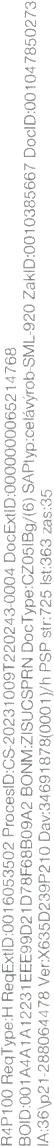 DALSi ZAVAZKY PODMINUJiCi PRIPOJENi ZARiZENiPDS je ve lhute sjednane v clanku II odst. 3 pism. b) teto Smlouvy povinen splnit tyto povinnosti nezbytne pro pripojeni Zarizeni k distribucni soustave:zajistit provedeni upravy distribucni soustavy v souladu s technickym resenim pripojeni Zarizeni popsanym v clanku 11,zfskat podle stavebnfch predpisu potrebne pravo uzfvat pfislusne upravy distribucnf soustavy a zfskat potrebna vecna prava (typicky potrebna prava odpovfdajicf vecnemu bi'emeni zi'fdit a provozovat zafizenf distribucnf soustavy na nemovitostech ti'etfch osob), ci alespon prava k budoucfmu zi'fzeni poti'ebnych vecnych prav, apfsemne oznamit Zakaznikovi, ze splnil povinnosti podle pfsm. a) ab) tohoto clanku a je pripraven provest pripojenfZai'izeni.,,."'RlwCDt0TZakaznik je ve lhute sjednane v clanku 11 odst. 4 pfsm. c) teto Smlouvy povinen splnit tyto povinnosti nezbytne pro pripojenf Zai'fzenf k distribucni soustave:zajistit provedenf uprav Zarfzenf v souladu s clankem II a umoznit pi'ipoienf Zarfzenf k distribucnf soustave,	vyzaduje-li to technicke reseni pi'ipojenf a ma-Ii byt cast distribucnf soustavy PDS pro ucely naplneni teto Smlouvy umfstena na nemovitosti Zakaznfka, Je Zakaznfk povinen zfidit ve prospech PDS pravo odpovfdaJfcf vecnemu bi'emern, umfstit a provozovat tuto cast distribucnf soustavy PDS na nemovitosti Zakaznfka za financni nahradu stanovenou die pravidel pro ocenovanf vecnych bremen podle zakona o ocenovanf majetku, ve zneni pozdejsich predpisu: pro splnenf teto povinnost1 postaci, pokud bude s PDS sjednana alespon smlouva o smlouve budoucf o zrfzenf takoveho vecneho prava,poskytnout PDS na sve naklady nezbytnou soucinnost a potrebne informace k naplnenf ucelu teto Smlouvy; poskytnuti soucinnosti muze zahrnovat napriklad vyklizenf pozemku Zakaznfka nebo jeho casti, provedenf potfebnych terennfch uprav, provedern upravy nebo odstranenf kolidujicich staveb, porostu, koi'enovych systemu nebo jinych soucasti veci,zajistit si pro splnenf svych zavazku prfslusne soukromopravnf a vei'ejnopravnf souhlasy a opravnenf a zajistit jejich trvanf po celou dobu poti'ebnou pro fa.cine plnenf teto Smlouvy a dolozit PDS bez zbytecneho odkladu existenci techto opravnenf a souhlasu, pokud o to PDS pozada, adolozit PDS (mozno i prosti'ednictvim obchodnfka s elekti'inou), ze splnil sve povinnosti podle predchozfch odstavcu, a to predlozenfm dokladu uvedenych v clanku II odst. 4 pism. b) Smlouvy; Zakaznfk bere na vedomf, ze jednanf ucinena vuci PDS (a to i prosti'ednictvfm obchodnfka s elekti'inou) jsou vuci PDS ucinna jeJich dorucenfm PDS.	Pokud Zakaznfk kdykoliv pred uplynutfm Sjednaneho termfnu pfipoieni pozada o prodlouzenf lhuty pro splnenf 1eho povinnostf nezbytnych pro realizaci pi'ipoienf Zafizenf k distribucni soustave a dolozf zaroven PDS, 2e nezavisle na jeho vuli vznikla prekazka, ktera mu objektivne brani ve splnenf techto jeho povinnosti, mohou smluvni strany s prihlednutim ke konkretnfm okolnostem uzavrit pfsemny dodatek, kterym primerene prodlouzf pi'islusne lhuty stanovene Smlouvou.	Zavaznou pi'ekazku pi'ipoJeni (v teto Smlouve jen ,,Zavazna prekazka") predstavuje okolnost nezavisla na vuli PDS, ktera objektivne branf PDS ve splneni povinnosti nezbytnych pro realizaci pripojenf Zai'izeni k distribucnf soustave, zejmena pak	odmitnuti vlastnika nemovitosti zi'idit ve prospech PDS pravo odpovidajici vecnemu bi'emeni zrfdit a provozovat na nemovitosti zai'izenf distribucnf soustavy nebo necinnost teto osoby (to plati iv pi'fpade, ze vlastnik nemovitosti je neznameho pobytu nebo sidla nebo nenf znam nebo urcen),	odmitnutf osoby, jeJiz souhlas se podle stavebnfch pi'edpisu vyzaduje ke splneni povinnostf POS, tento souhlas udelit, nebo necinnost teto osoby pi'i udelovani souhlasu,	jina pi'ekazka vznikla nezavisle na vuli PDS pi'i zajisfovani verejnopravnich nebo soukromopravnich souhlasu a opravneni, napi'iklad nepi'imerena delka spravniho rizenf, pi'eruseni rizeni z duvodu mimo vuli PDS, odmitnuti nebo zamitnuti udeleni kladneho stanoviska ci souhlasu spravnim organem nebo tretf osobou, ci nutnost vedeni prezkumneho spravniho nebo soudniho i'izeni ve veci uplatnenych zadosti, nebovznik technicke. pi'irodni, klimaticke nebo Jine pfekazky, kterou PDS nemohl rozumne predvidat v okamziku predlozeni nabidky na uzavreni teto Smlouvy.	Pokud PDS zjisti existenci Zavazne prekazky. oznami tuto skutecnost Zakaznikovi a zaroven pisemne stanovf lhutu pi'imei'enou povaze teto pi'ekazky, o kterou se shodne prodluzuji lhuty pro splnenf povinnosti PDS a Zakaznika nezbytnych pro realizaci pi'ipojeni Zai'izeni k distribucnf soustave; soucasne se adekvatne odklada i Sjednany termin pripojeni. Pokud sI to povaha Zavazne prekazky vyzada, muze takto PDS postupovat i opakovane.Pokud si existence Zavazne pi'ekazky vyzada i zmenu dalsich podmfnek teto Smlouvy (zejmena TPP), pi'edlozi POS Zakaznfkovi navrh dodatku ke Smlouve, kterym bude Smlouva zmenena zpusobem pi'imerenym povaze Zavazne pi'ekazky.Otocte prosim1.1.i.U,IJM,rffii¼i,li/JSJ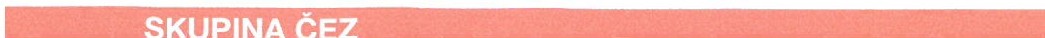 DODATECNAZMENA PODMiNEK PRIPOJENiZakaznik muze pofadat PDS o zmenu podminek pripojeni, dokud Zafizeni nebylo pripojeno k distribucni soustave podle teto Smlouvy. Zadost o zmenu bude posouzena obdobne jako zadost o pfipojeni. PDS po dobu potrebnou k vyrizeni zadosti a po dobu potfebnou pro sjednani dodatku k teto Smlouve obsahujiciho feseni pozadovane zmeny pripojeni neni povinen plnit povinnosti stanovene touto Smlouvou a nebezi lhuty stanovene touto Smlouvou pro plneni povinnosti PDS. Sjednany termin pfipojeni se vsak men/ teprve uzavrenim dodatku k teto Smlouve. Tim neni vyloucena moznost sjednani nove smlouvy o pfipojeni, kterou bude tato Smlouva nahrazena.	Zakaznik bere na vedomi, ze pozadavek na zmenu pripojeni muze vyvolat vznik marne vynalozenych nakladu, a zavazuje se zaplatit PDS tyto marne vynalozene naklady v pine vysi. Marne vynalozenymi naklady se rozumi ty naklady, ktere PDS ucelne vynalozil v souvislosti se zamyslenym pripoJenim Zarizeni podle teto Smlouvy do doby zmeny zpusobu pripojeni dodatecne vyfadane Zakaznikem, u nichz s ohledem na zadost Zakaznika o zmenu vyslo najevo, ze byly v souvislosti se zajisfovanim pfipojeni Zafizeni vynalozeny marne; ustanoveni clanku VIII odst. 9 vety druhe a tfeti plat/ obdobne.PRIPOJENiSplneni zavazku PDS pfipojit Zafizeni k distribucni soustave je podmineno tim, zeZakaznik splni vsechny povinnosti nezbytne pro pripojeni Zafizeni k distribucni soustave a splni vsechny sve penezite zavazky vuci PDS podle teto Smlouvy, aPDS splni vsechny povinnosti nezbytne pro pfipojeni Zarizeni k distribucni soustave.PROHlASENi, DALSi ZAVAZKY A OSTATNi UJEONANiZakaznik prohlasuje, ze je opravnenym uzivatelem Zarizeni a zavazuje se zajistit, ze bude opravnenym uzivatelem Zai'izeni po celou dobu trvani teto Smlouvy. Zakaznik dale prohlasuje, ze k pfipojeni Zafizeni ma souhlas vlastnika dotcene nemovitosti, a je-li sam vlastnikem dotcene nemovitosti, souhlasi s tim, aby s vyuzitim jeho nemovitosti doslo k pfipoJeni Zafizeni k distribucni soustave. Zakaznik se zavazuje zajistit trvani souhlasu vlastnika dotcene nemovitosti po celou dobu trvani teto Smlouvy.Zakaznik se zavazuje, ze:	Zafizeni bude po celou dobu pfipojeni provozovano v souladu s prislusnymi pravnimi pi'edpisy, technickymi normami a touto Smlouvou, vcetne Pravidel provozovani distribucni soustavy PDS (dale jen .,PPDS") a Pi'ipojovacich podminek pro pfislusnou napefovou hladinu, zverejnenych na webove strance PDS www.cezdistribuce.cz(dale jen ..Pfipojovaci podminky'·), a udrzovano ve stavu souladnem s temito predpisy,predlozi na vyzvu PDS v primefene lhute stanovene PDS zpravu o revizi Zafizeni dokladajici vyhovujici stav Zarizeni a souhlas vlastnika dotcene nemovitosti k pfipojeni Zafizeni k distribucni soustave,upravi odberne misto pro instalaci mericiho zafizeni av tomto stavu jej bude udrzovat a umozni PDS a osobam poverenym ze strany PDS pfistup k meficimu zafizeni PDS, a to vcetne tech casti, kterymi prochazi nemerena elektfina k meficimu zafizeni za ucelem provedeni kontroly, odectu, udrzby, vymeny ci odebrani meficiho zafizeni, a umozni bez zbytecneho odkladu na zaklade vyzvy PDS fyzickou kontrolu Zafizeni, vcetne elektromeroveho rozvadece,d}	provede opatfeni zamezuJici vlivum zpetneho pusobeni na kvalitu dodavane elektfiny a nepfispeje ke zhorseni teto kvality (zvlaste prostrednictvim flikru, nesymetrie, harmonickych proudu, utlumu signalu HDO, dynamickych razu, nedovolenych poklesu napeti pfi rozbehu}, ae)	nahradi PDS naklady spojene s obnovenim dodavky elektriny, iestlize k omezeni nebo preruseni dodavky elektfiny doslo z duvodu na strane Zakaznika a pravni predpis nestanovi jinak.Zakaznik se zavazuie oznamit PDS bez zbytecneho odkladu zmenu svych udaJu (vcetne kontaktnich) uvedenych v zahlavi teto Smlouvy.Zakaznik bere na vedomi, ze vsechny pripadne pozadavky vuci PDS na poskytnuti peneziteho plneni v souvislosti s touto Smlouvou je tfeba uplatnit pisemnou listinnou zadosti. Pokud Zakaznik pozaduje poskytnuti peneziteho plneni presahujiciho castku 150 000 Kc, musi byt podpis Zakaznika na zadosti uredne overen nebo opatren ovefenim podpisu s ucinky srovnatelnymi s urednim ovefenim podpisu.PDS je opravnen zasilat Zakaznikovi sdeleni ve veci teto Smlouvy elektronickymi prostfedky na elektronickou adresu Zakaznika uvedenou Zakaznikem, jakoz i obchodni sdeleni podle zakona c. 480/2004 Sb., o nekterych sluzbach informacni spolecnosti, ve zneni pozdejsich predpisu, ve veci sluzeb PDS souvisejicich s plnenim teto Smlouvy. Zakaznik je opravnen souhlas se zasilanim obchodnich sdeleni elektronickymi prostfedky odvolat.Podpis PDS na pisemnostech muze byt nahrazen mechanickymi prostfedky.Is) DISTRIBUCETRVANi SMLOUVY0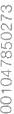 8	1)	Tato smlouva se uzavfra na dobu neurcitou. Ukoncenfm teto Smlouvy zanika rezervace pi'ikonu sjednana touto Smlouvou.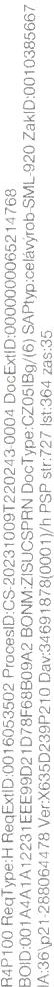 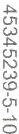 Po uzavfenf teto Smlouvy Jiz nelze vzit zpet zadost o pi'ipojeni. Tim neni dotceno pravo Zakaznfka Smlouvu vypovedet.Zakaznik je opravnen tuto Smlouvu vypovedet bez vypovedni lhuty, a to i bez uvedenf duvodu.Tato Smlouva se rusi v techto pi'ipadech:	T	Zakaznfk nezaplati PDS alespon jednu polovinu Podilu na nakladech ve lhute podle clanku 111 odst. 3 pfsm. a) teto Smlouvy a tuto povinnost nesplnf ani v dodatecne lhute jednoho mesice od uplynuti sJednane lhuty k plnenf;	Zakaznik nezaplatil PDS zbyvaJfci cast Podilu na nakladech ve smyslu clanku 111 odst. 3 pism. b) teto Smlouvy a svoji povinnost nesplnil ani v dodatecne lhute Jednoho mesice od vyzvy PDS k uhrade splatneho zavazku, nejpozdeji vsak do ti'f mesicu po uplynuti lhuty SJednane pro splneni povinnosti Zakaznika podle clanku II odst. 4 pism. c) teto Smlouvy (bez ohledu na to, zda PDS Zakaznika k uhrade splatneho zavazku vyzval, ci nikoliv);Zakaznik Je v prodleni se splnenim povinnosti podle clanku IV odst. 2 pism. e) teto Smlouvy a tuto svoji povinnost nesplnf:	ani v dodatecne pi'imefene lhute, kterou mu po uplynuti lhuty sjednane pro splneni povinnostf Zakaznika podle clanku II odst. 4 pfsm. c) teto Smlouvy pffpadne stanovi PDS ve vyzve k dodatecnemu splneni zavazku; neboani do uplynuti doby, po kterou podle zvlastnfho pravniho pfedpisu trva rezervace pi'ikonu, aniz byla ve vztahu k Zai'fzeni uzavi'ena smlouva o zaJisteni sluzby distnbucni soustavy, a to pro pfipad, ze PDS Zakaznikovi pro dodatecne splneni povinnosti podle clanku IV odst. 2 pism. e) teto Smlouvy zadnou dodatecnou lhutu ke splnenf takove povinnosti nestanovi.	Zakaznfk do 30 dnu od doruceni nabidky na uzavfeni dodatku i'esiciho zmenu podminek pfipojeni z duvodu existence Zavazne pfekazky nabfdku PDS na uzavfeni takoveho dodatku nepfijal;od Sjednaneho terminu pfipojeni uplyne doba, po kterou podle zvlastniho pravniho pi'edpisu trva rezervace prikonu, aniz byla ve vztahu k Zarizeni uzavi'ena smlouva o zajisteni sluzby distribucni soustavy; aI)	dojde k ukonceni smlouvy o zaJisteni sluzby distribucni soustavy uzavi'ene ve vztahu k Zafizeni a do uplynuti doby, po kterou podle zvlastniho pravniho pi'edpisu trva rezervace pi'ikonu, kdyz ve vztahu k mistu pi'ipojeni neni uzavi'ena smlouva o zajisteni sluzby distribucni soustavy, od ukonceni takove smlouvy nebude pro ucely zaJisteni sluzby distribucni soustavy pro Zai'izeni uzavi'ena smlouva jina.PDS je opravnen od teto Smlouvy odstoupit v techto pfipadech:pro pfipojeni Zai'izeni k distribucni soustave byl zapotrebi souhlas (nebo rozhodnuti) ti'eti osoby nebo spravniho organu, ktery si mel obstarat Zakaznik, ale tento souhlas (nebo rozhodnuti) nebyl udelen, nebo byl odejmut nebo zanikl jinak, nebo Zakaznik PDS ve lhute stanovene PDS neprokaze udeleni souhlasu (nebo rozhodnuti) ti'eti osoby nebo spravniho organu potfebneho k pi'ipojeni nebo k trvani pi'ipojeni Zai'izeni k distribucni soustave, jehoz udeleni si mel obstarat Zakaznik,	Zakaznik vcas nesplni vuci PDS nektery z penezitych zavazku sjednanych touto Smlouvou, a to ani v dodatecne lhute. pokud byla SJednana touto Smlouvou nebo stanovena ve vyzve PDS ke splneni peneziteho zavazku, a Smlouva uplynutim takove lhuty nebo dodatecne lhuty pi'edtim nezanikla,Zakaznik na vyzvu PDS neposkytne soucinnost poti'ebnou k pfipoJeni Zai'izeni,	Zakaznik ve sjednane lhute nesplni zavazek uzavfit s PDS smlouvu o zfizeni vecneho prava umoznujiciho umisteni casti distribucni soustavy na nemovitosti Zakaznika za ucelem realizace a trvani pi'ipojeni Zafizeni k distribucni soustave, kteryzto zavazek byl sjednan smlouvou o smlouve budouci o zfizeni vecneho bremene,	Zai'izeni Je provozovano ve stavu ci zpusobem, ktery neodpovfda pravnim pi'edpisum, technickym normam nebo teto Smlouve, nebo Zakaznik PDS na jeho vyzvu nepi'edlozi zpravu o revizi Zai'izeni dokladajici vyhovujici stav Zai'izeni nebo neumozn1 kontrolu bezpecnosti Zai'izeni nebo elektromeroveho rozvadece, nebo nesplni jinou povinnost souvisejici s pi'ipoJenim Zai'izeni stanovenou touto Smlouvou,I)	dalsi trvani pi'ipoJeni podle Smlouvy vylucuje rozhodnuti soudu nebo spravniho organu, jimz je PDS povinen se i'idit,nektere z prohlaseni Zakaznika ucinenych v teto Smlouve nebo v souvislosti s ni bylo ke dni uzavi'eni teto Smlouvy nepravdive, neuplne nebo zavadejici nebo kdykoliv za trvani teto Smlouvy pi'estane odpovidat skutecnosti, nebonastala Zavazna pi'ekazka a navzdory tomu, ze PDS vynalozil adekvatni usili k Jejimu pfekonani, se tuto pfekazku nepodai'ilo odstranit.Odstoupenim se zavazek rusi k okamziku ucinnosti odstoupeni (ex nunc).	Pokud ie pravo na odstoupen1 od Smlouvy ze strany PDS podle clanku VIII odst 5 teto Smlouvy vazano na nesplneni zavazku ze strany Zakaznika, ma PDS pravo odstoupit od Smlouvy, pokud Zakaznik nesplni svoji povinnost nebo nezJedna napravu ani v dodatecne pi'imefene lhute, kterou mu PDS stanovi. Oznami-li PDS Zakaznikovi, ze mu urcuje dodatecnou lhutu k plneni a ze mu ji Jiz neprodlouzi, plati, ze marnym uplynutim teto lhuty od smlouvy odstoupil.	Ukoncenim Smlouvy kterymkoliv ze sjednanych zpusobu se zavazky stran rusi s ucinky do budoucna. Ukonceni Smlouvy se nedotyka zavazku vratit za sjednanych podminek Podil na nakladech (resp. jeho zaplacene casti), povinnosti nahradit naklady vznikle do ukonceni Smlouvy a jinych penezitych zavazku, ktere vznikly do ukonceni Smlouvy. Ukonceni Smlouvy se nedotyka ani zavazku z poruseni Smlouvy, ani u1ednani, ktere maji vzhledem ke sve povaze zavazovat strany i po ukonceni Smlouvy.Otocte prosimSKUPINA CEZ	www.cezdistribuce.czPDS je povinen vratit Zakaznikovi na jeho zadost Podfl na nakladech (resp. jeho zaplacenou cast) v techto pfipadech:bude-li Smlouva vypovezena ze strany Zakaznika pred uskutecnenim pripojeni Zarizeni k distribucni soustave drive, nez Zakaznik splni vsechny povinnosti nezbytne pro pripojenf Zarfzeni k distribucni soustave,odstoupf-li PDS od Smlouvy podle clanku VIII odst. 5 pfsm. a), d) nebo g), aniz doslo k pripojeni Zafizeni, aodstoupi-li PDS od Smlouvy podle clanku VIII odst. 5 pism. h) teto Smlouvy, nespociva-li vznik Zavazne pfekazky, jenz je duvodem odstoupeni od Smlouvy, na strane Zakaznika (pojem Zavazna pfekazka je definovan v clanku IV odst. 4 Smlouvy),odstoupf-li PDS od Smlouvy podle clanku VIII odst. 5 pism. b) nebo c) teto Smlouvy,dojde-li ke zruseni zavazku PDS pfipojit Zarizeni ve smyslu clanku VIII odst. 4 pism. b) nebo d) teto Smlouvy.Zakaznik je povinen nahradit PDS naklady, ktere PDS ucelne vynalozil v souvislosti se zamyslenym pripojenim Zarizeni podle teto Smlouvy, dojde-li k ukoncenf Smlouvy pfed uskutecnenim pfipoJeni Zarizeni a duvod ukonceni spociva na strane Zakaznika, zejmena pokud Zakaznfk Smlouvu vypovf nebo PDS od Smlouvy odstoupf z duvodu nesplnenf povinnosti Zakaznfka. Zakaznfk je povinen nahradit PDS naklady (a vedle toho i prislusnou DPH, je-li plnenf predmetem teto dane) nejpozdeJi ve lhute uvedene ve vyzve k uhrade nahrady nakladu; lhuta ke splnenf teto povinnosti nebude kratsi nez 14 dnu PDS je opravnen zapocitat pohledavku na nahradu nakladu a prislusnou DPH oproti pohledavce Zakaznfka na vraceni zaplaceneho Podilu na nakladech nebo jeho casti, a to i kdyby pohledavky nebyly dosud splatne.ZAVERECNA USTANOVENi	Prava a povinnosti smluvnich stran neupravene touto Smlouvou se fidi PPDS a PfipoJovacimi podminkami. Zakaznik prohlasuje, ze se seznamil s obsahem techto dokumentu a zavazuje se je dodrzovat.Smluvni strany se vzajemne ujisfuji, ze dojitfm projevu vule podle teto Smlouvy na kontaktni adresy smluvnich stran uvedene v teto Smlouve nebo na kontaktni adresu, kterou jedna smluvni strana sdeli druhe, se tyto projevy vule dostanou do sfery dispozice adresata.Osobni udaje subjektu udaju jsou zpracovavany v souladu s prislusnymi aktualne platnymi a ucinnymi pravnimi predpisy Geske republiky a Evropske unie. Blizsi informace tykajicf se zpracovani osobnich udaju a pravnich pfedpisu, na jejichz zaklade je zpracovani provadeno, isou dostupne na strankach www.cezdistribuce.cz/gdpr nebo je spolecnost CEZ Distribuce, a. s., subJektu udaJu na pozadani poskytne.Smluvni strany nemohou sve pohledavky, ktere vzniknou na zaklade teto Smlouvy ci v souvislosti s ni, postoupit na treti osobu ani k temto pohledavkam zridit zastavnf pravo bez predchoziho pisemneho souhlasu druhe smluvni strany.Neni-li ujednano jinak, lze tuto Smlouvu menit jen pisemnou dohodou uzavrenou mezi smluvnimi stranami. Smlouvu lze menit nebo dopliiovat jen formou pisemnych dodatku, vyjma kontaktnich udaju smluvnich stran, ktere lze menit jednostranne pisemnym nebo telefonickym oznamenim druhe strane. Prijeti nabidky na uzavreni dodatku s dodatkem nebo odchylkou (§ 1740 odst. 3 obcanskeho zakoniku), stejne jako uzavfeni dodatku jinym zpusobem, napriklad tim, ze se adresat nabidky podle nabidky zachova (§ 1744 obcanskeho zakoniku), se vylucuji.Na zaklade zakonne povinnosti PDS oznamovat preruseni dodavek elektriny bude pro predmetne odberne misto aktivovana bezplatna sluzba individualniho oznamovani na e-mail uvedeny v zahlavi teto Smlouvy, pokud jiz neni sluzba nastavena. V pripade, ze je u Zakaznika evidovano vice odbernych mist, bude na e-mail zaslana zprava s odkazem na nastaveni teto sluzby.Je-li smlouva uzavirana prostredky umoziiujici komunikaci na dalku (distancnim zpusobem) nebo mimo obchodni prostory PDS, je Zakaznik, je-li spotfebitelem, opravnen od teto Smlouvy odstoupit ve lhute 14 dnu od uzavi'eni teto Smlouvy, a to pisemne prosti'ednictvim formulai'e, jehoz nalezitosti stanovi provadeci pravni pfedpis k obcanskemu zakoniku a ktery Je k dispozici v provoznich mistech (kancelai'ich, provozovnach apod.) PDS a je rovnez ke stazeni na webove adrese wwwcezdistribuce.cz. Zakaznik, Je-li spotrebitelem, soucasne zada PDS, aby PDS zapocal s plnenim sveho zavazku die teto Smlouvy jeste pi'ed uplynutim lhuty pro odstoupeni od Smlouvy die pi'edchozi vety.Smluvni strany berou na vedomi, ze na tuto Smlouvu nedopada povinnost uverejneni v registru smluv ve smyslu zakona c. 340/2015 Sb., o zvlastnich podminkach ucinnosti nekterych smluv, uvei'ejiiovani techto smluv a o registru smluv (zakon o registru smluv), ve zneni pozdejsich predpisu.	Neni-li touto Smlouvou ujednano jinak, dnem pfipojeni Zafizeni k distribucni soustave podle teto Smlouvy se dfiveJsi ujednani smluvnich stran, pfipadne Jejich pravnich pfedchudcu, ohledne pfipojeni Zai'izeni v danem odbernem miste, nahrazuji podminkami pfipojeni sjednanymi touto Smlouvou. Nedojde-li z jakehokoliv duvodu k pfipojenf Zafizeni podle teto Smlouvy, a bylo-11 Zafizeni k distribucni soustave pfipojeno v okamziku uzavi'eni teto Smlouvy na zaklade driveJsiho ujednani, neni dotceno toto di'ivejsi ujednani ohledne pfipojeni Zafizeni v danem odbernem miste, ledaze je jiz v danem odbernem miste v souladu s pravnimi pfedpisy pfipojen jiny subjekt nebo bezprostredne pfedchazejici pfipojeni Zafizeni Zakaznika zaniklo z Jineho duvodu.Tato Smlouva je vyhotovena ve dvou stejnopisech, ieden pro kazdou ze smluvnich stran.DISTRIBUCETato Smlouva nabyva platnosti a ucinnosti dnem jejfho uzavreni obema stranami. pokud k prijetf nabidky PDS na uzavrenf teto Smlouvy doJde do uplynuti lhuty stanovene PDS k jejimu uzavreni.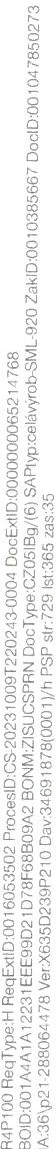 PODMiNKY NABiDKY K UZAVRENi TETO SMLOUVY A JEJiHO PRIJETi	Tato nabidka PDS na uzavreni Smlouvy na zaklade zadosti Zakaznika musi byt Zakaznikem pi'ijata do 30 dnu od doruceni nabidky Zakaznikovi. jinak nabidka zanika. Nabfdka je prijata Zakaznfkem a Smlouva Je mezi smluvnfmi stranami uzavrena, pokud je souhlas Zakaznika s pi'ijetim nabidky v uvedene lhute dorucen PDS. Souhlas s nabidkou je treba vyjadi'it pi'ipojenim podpisu Zakaznfka a dorucenim podepsane nabidky zpet na adresu PDS pro dorucovanf uvedenou v zahlavi teto Smlouvy.	Nepi'iJetim nabidky ve stanovene lhute zanika zadost Zakaznika o pi'ipojeni, na Jejfmz zaklade byla vyhotovena tato nabidka; v takovem pffpade zanika i rezervace prikonu die predmetne zadosti. V pi'fpade trvanf zajmu Zakaznfka o pi'ipojenf Zarizeni k distribucnf soustave PDS je tfeba, aby Zakaznfk podal novou zadost o pi'ipojenf.	Prijeti nabidky na uzavi'enf teto Smlouvy s dodatkem nebo odchylkou (§ 1740 odst. 3 obcanskeho zakoniku), steJne Jako moznost uzavfeni teto Smlouvy jinym zpusobem, napi'iklad tim, ze se adresat nabidky podle nabidky zachova, se vylucuji.(JI'.t:(JIwco0TZA ZAKAZNiKAStredni odborna skola Stribrovz. Rezanina & Barton, s.r.o., Dusan RezaninaZAPDSCEZ Distribuce, a. s.Radoslav NovyVedouci oddeleni Regionalni pece9.10.2023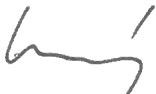 V PlzniDATUM A MISTOPODPIS	DATUM A MiSTOPODPIS--.:.&d1:ll#:.fA;.	i.ti.l.1.IIJ&J.f£iiW..,IIJJl 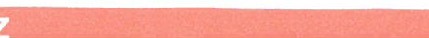 